Схема размещения ТКОМестоположение: пгт. Спасск, ул. Мостовая-Молодежная (ул.Батькина Гора)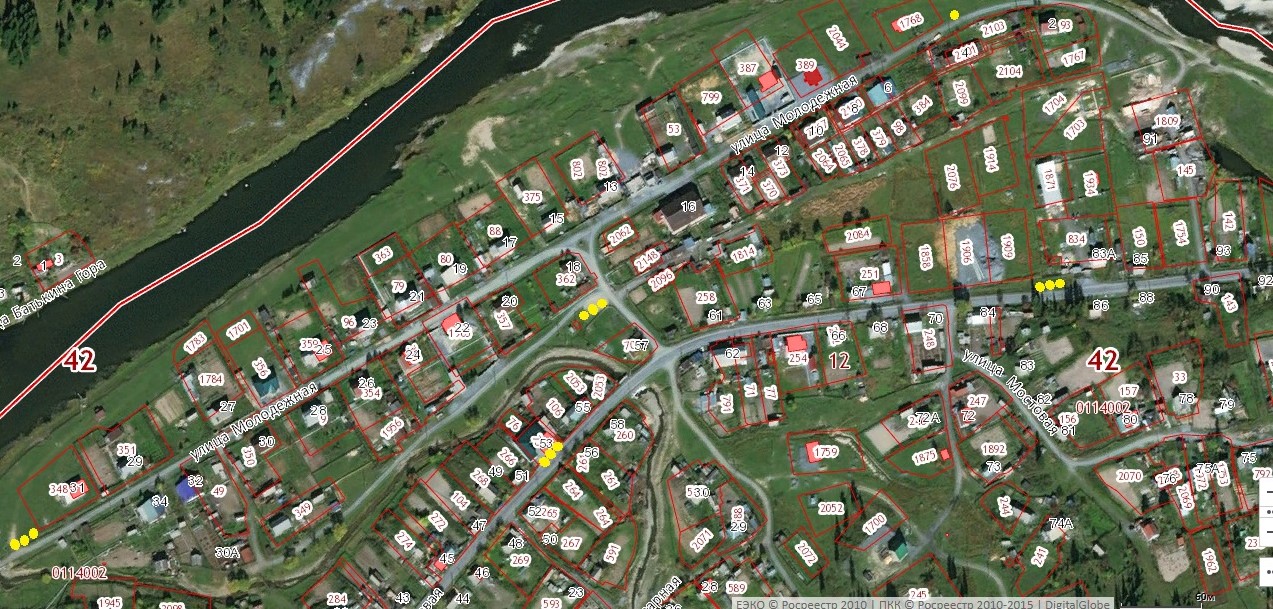 Схема размещения ТКОМестоположение: пгт. Спасск, ул. Мостовая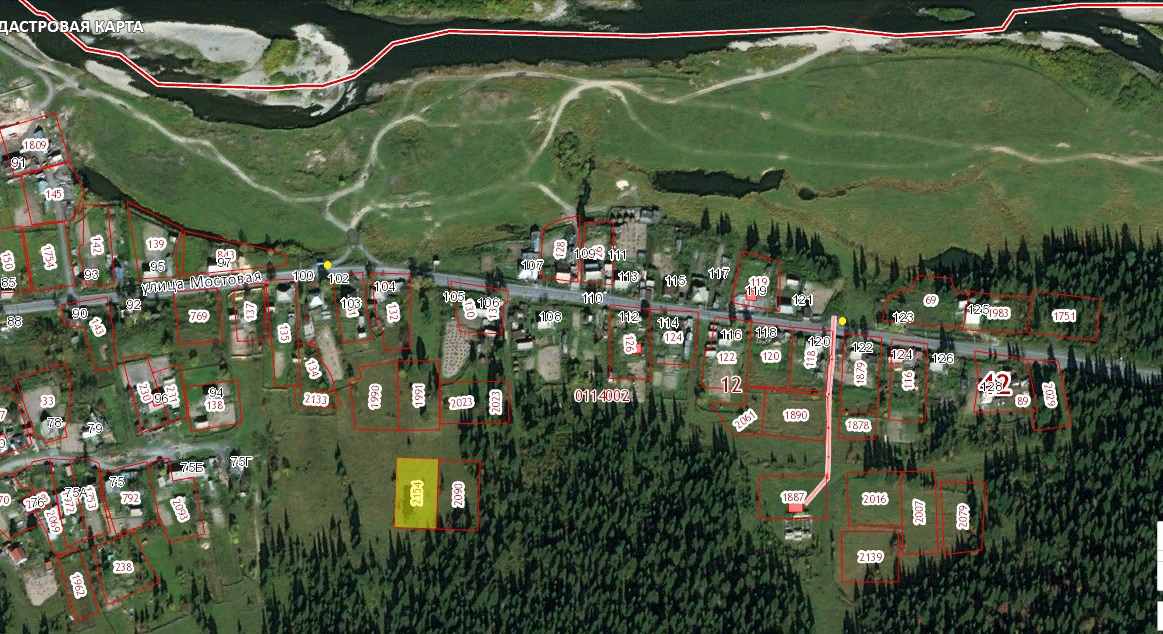 Схема размещения ТКОМестоположение: пгт. Спасск, ул. Октябрьская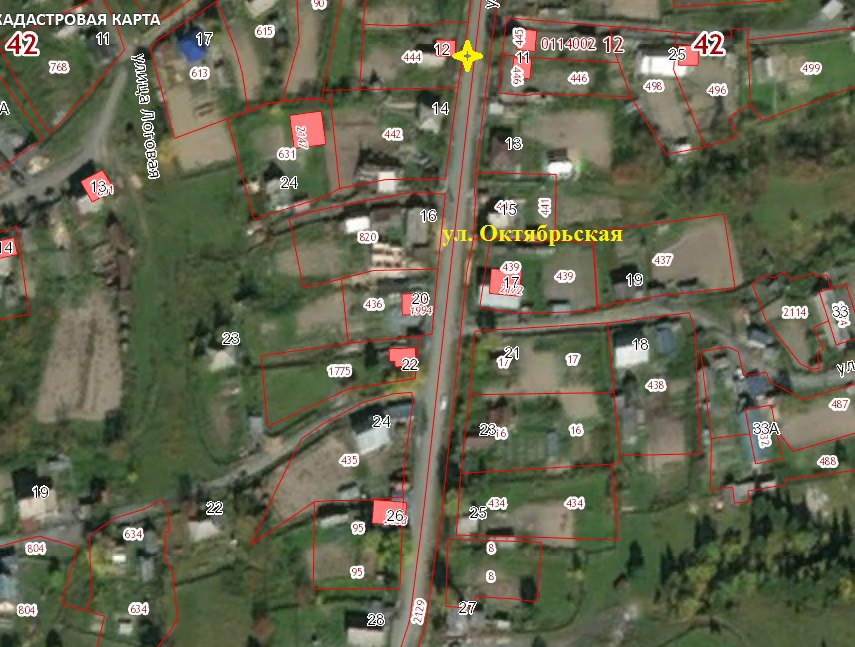 Схема размещения ТКОМестоположение: пгт. Спасск, ул. Советская-Клубная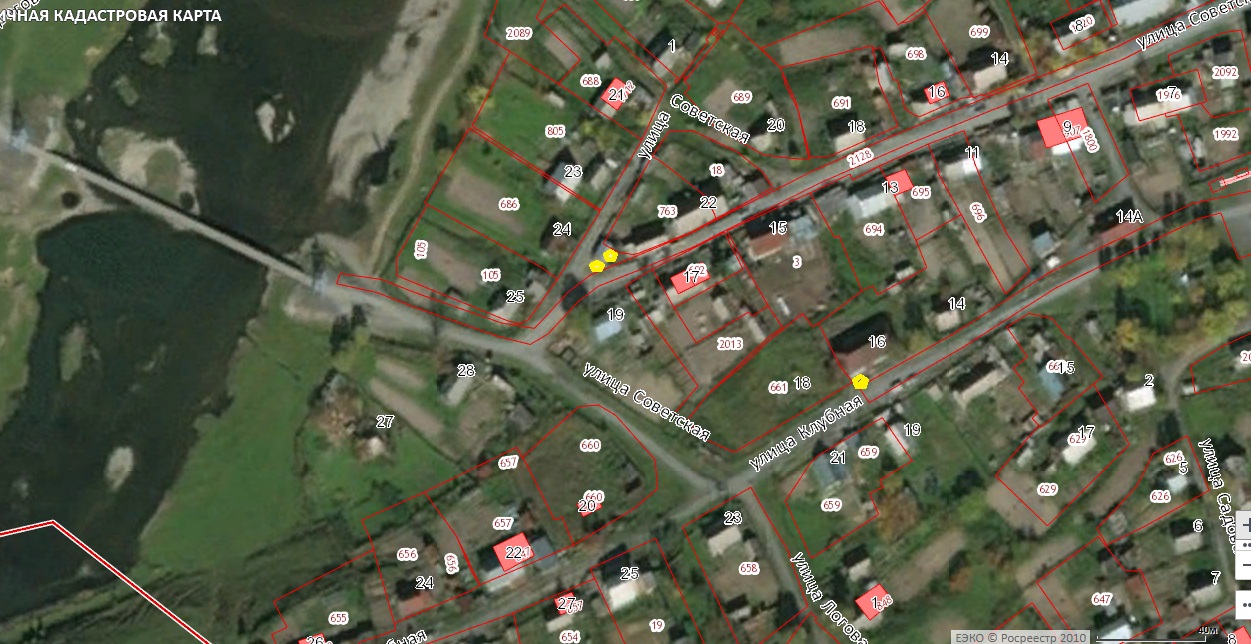 Схема размещения ТКОМестоположение: пгт. Спасск, ул. Старательская-Базарная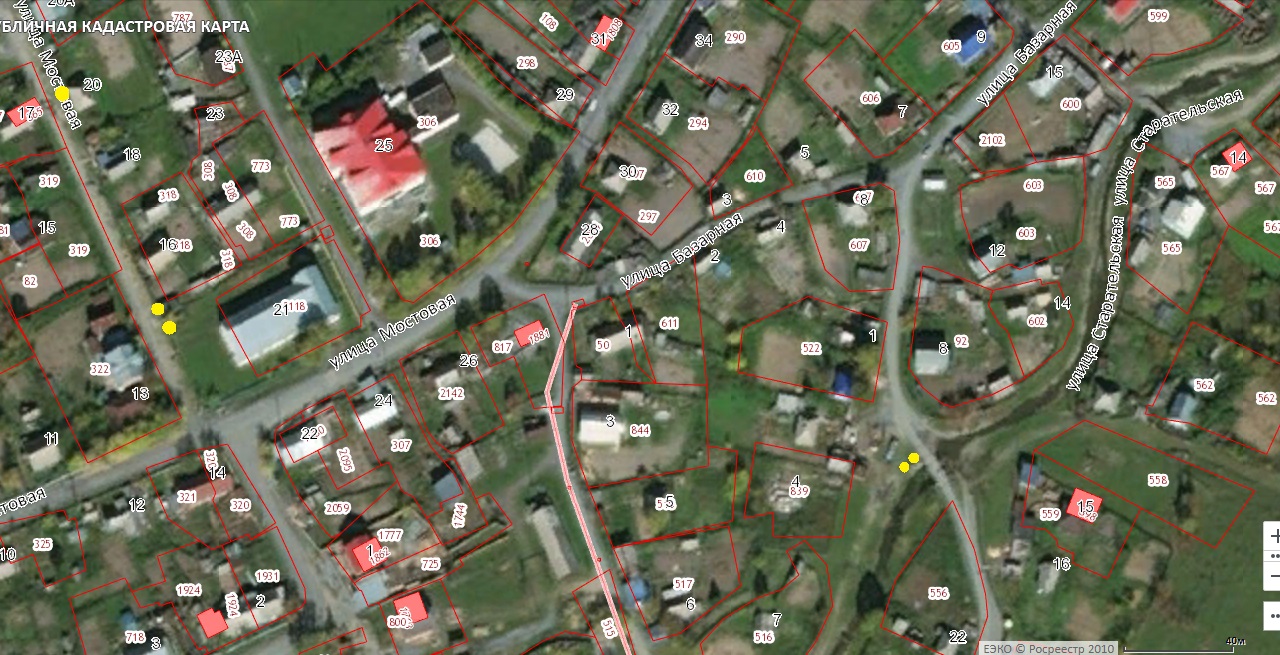 Схема размещения ТКОМестоположение: пгт. Спасск, ул. Урушская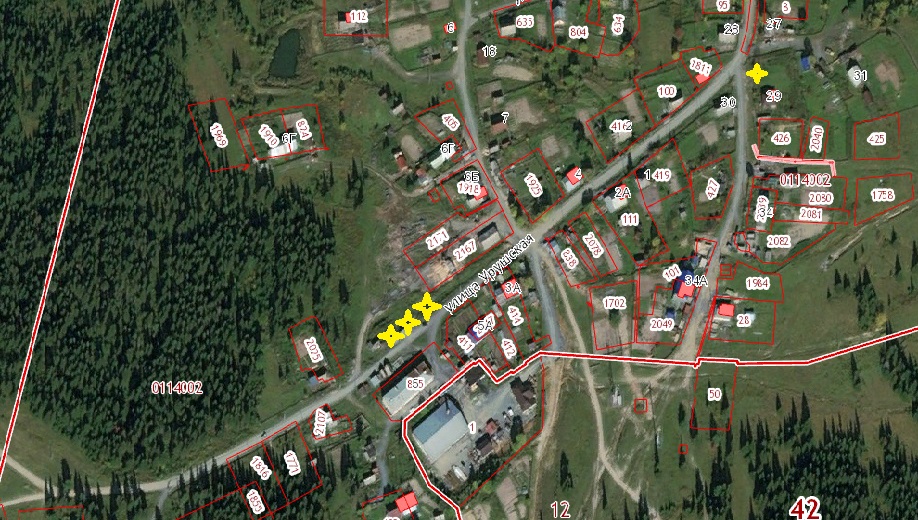 Схема размещения ТКОМестоположение: пгт. Спасск, ул. Советская-Клубная (на зимнее время ул. Горная, ул.Береговая,ул.Каларская,  ул.Кооперативная, ул.Тайлепская)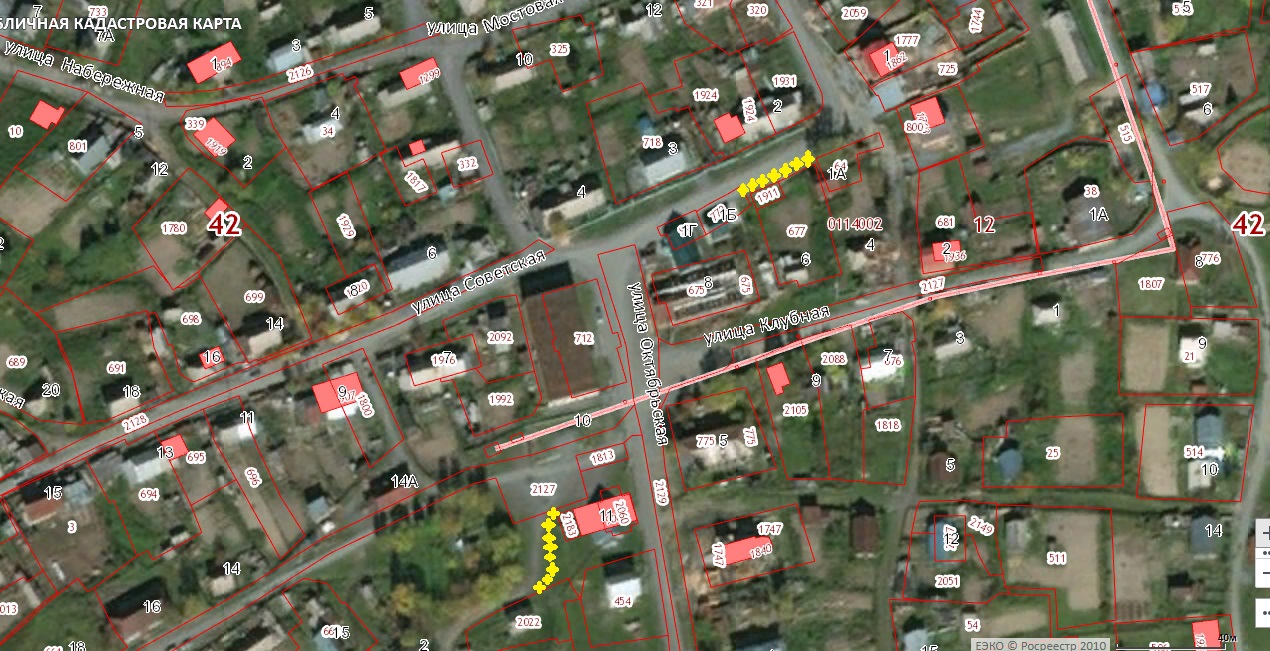 Схема размещения ТКОМестоположение: пгт. Спасск, ул. Советская на летнее  время ул. Горная, ул.Береговая,ул.Каларская,  ул.Кооперативная, ул.Тайлепская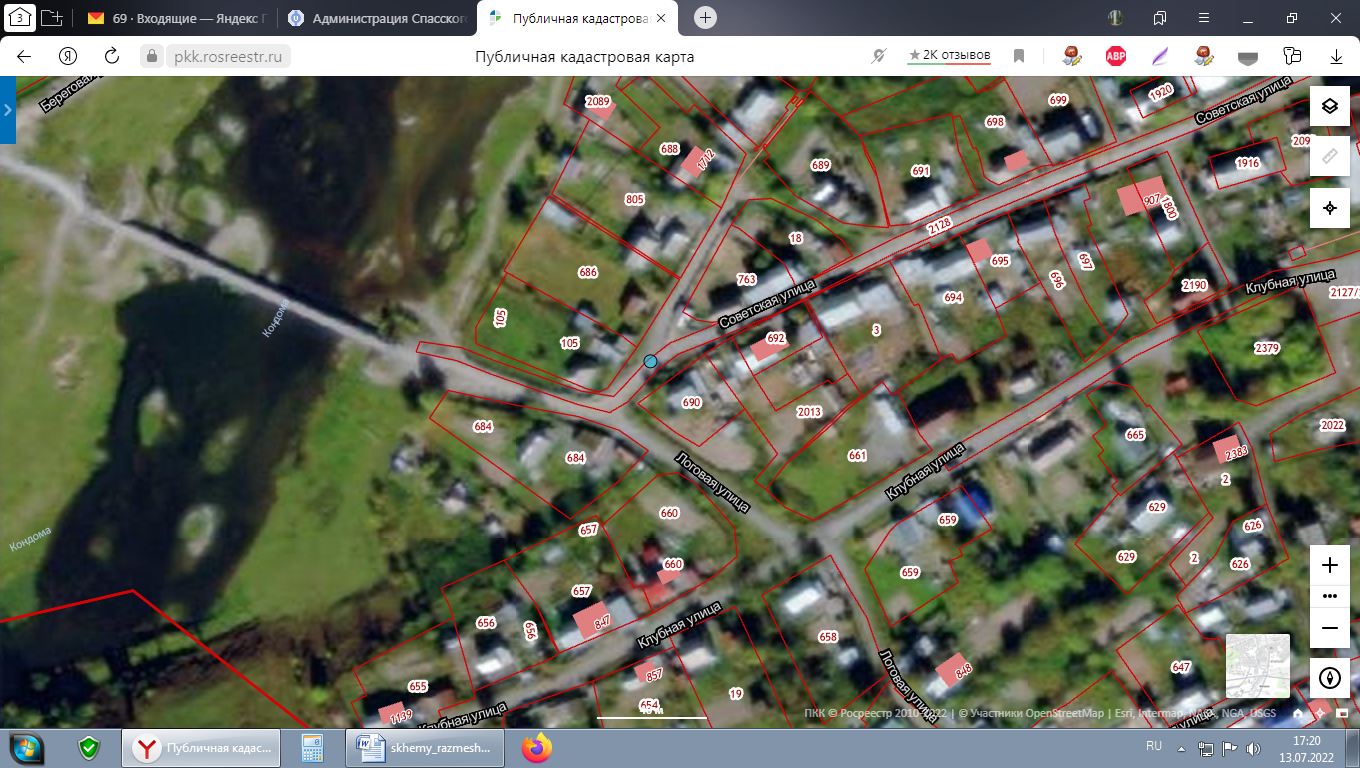 Схема размещения ТКОМестоположение: пгт. Спасск, ул. Клубная на летнее время 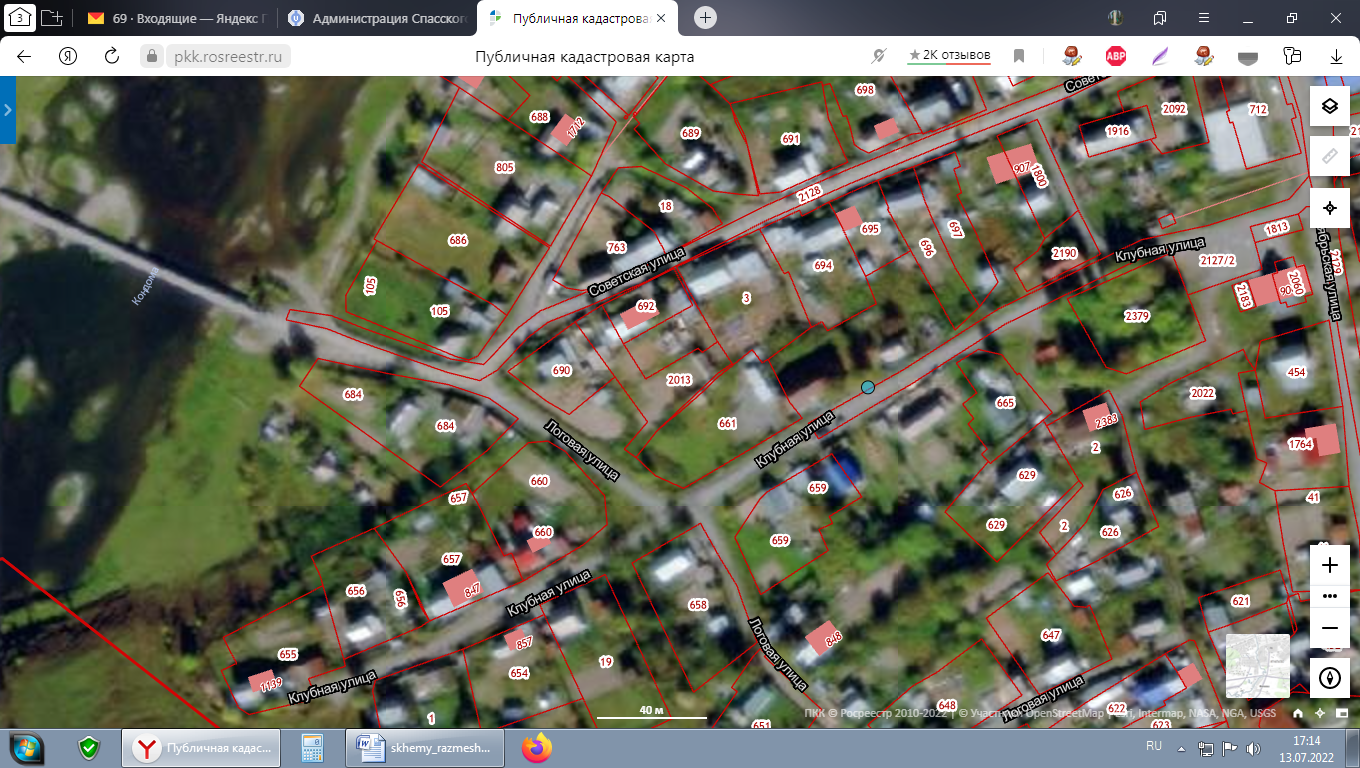 